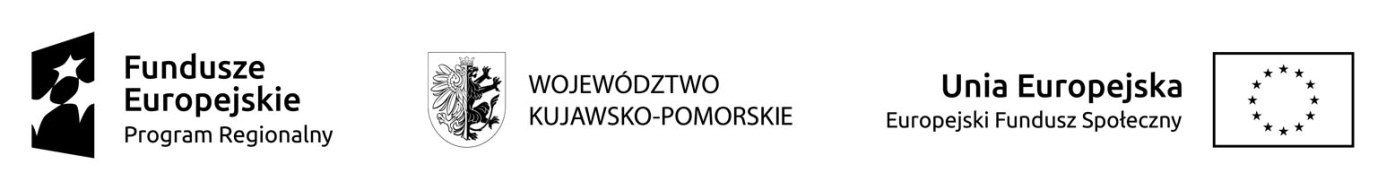 CKU – DG 15/2018/EFS                                                                                                                                                                                               ...……………………,….…….....……								            miejscowość,         dniaFORMULARZ OFERTOWY DLA CZĘŚCI I ZAMÓWIENIA-    Oświadczam, że zapoznałem się z opisem przedmiotu zamówienia i nie wnoszę do          niego  zastrzeżeń.-    Oświadczam, że spełniam warunki określone przez Zamawiającego.								………………………………….								             Podpis wykonawcyZałącznikami do niniejszego formularza ofertowego stanowiącego integralną część oferty są (jeżeli Wykonawca dołączy załączniki):*…………………………………………………………………………………………………...*…………………………………………………………………………………………………...* niepotrzebne skreślićPRZEDMIOT  ZAMÓWIENIAPrzeprowadzenie kursów na prawo jazdy kat C, C+E i kwalifikacji wstępnej dla uczestników projektu „Spełnimy Twoje zawodowe marzenia” współfinansowanego ze środków Unii Europejskiej w ramach Europejskiego Funduszu Społecznego"ZAMAWIAJĄCYGmina Miasta Toruń, ul. Wały Gen. Sikorskiego 8, 87-100 Toruń NIP 879-000-10-14 , reprezentowaną przez: Centrum Kształcenia Ustawicznego w Toruniu, Pl. Św. Katarzyny 8, 87-100 ToruńWYKONAWCA                   (wpisać wszystkich członków Konsorcjum – jeśli Wykonawca ubiega się o zamówienie w trybie art. 23 ustawy)                Adres,  NIP,  Regon, Numer telefonu / fax Internet  http: // e-mailWykonawca jest małym/średnim przedsiębiorcą: (zaznacz właściwe)tak nie Pozycja nr 1Cena jednostkowa (brutto) za jedną przeszkoloną osobę na kursie prawa jazdy kat. C(zgodnie z punktem 11 zapytania ofertowegooraz punktem 7b,d,e,f,h,i  załącznika nr 2, bez badań lekarskich i psychologicznych)Cyfrowo:  ………………………………………………………………Słownie:  ……………………………………………………………….Pozycja nr 2Cena jednostkowa (brutto) za jedną przeszkoloną osobę na kursie prawa jazdy kat. C+E(zgodnie z punktem 11 zapytania ofertowegooraz punktem 7c,d,e,f,h,i załącznika nr 2,  bez badań lekarskich i psychologicznych)Cyfrowo:  ………………………………………………………………Słownie:  ……………………………………………………………….Pozycja nr 3Cena jednostkowa (brutto) za jedną przeszkoloną osobę na kursie kwalifikacji wstępnej przyspieszonej(zgodnie z punktem 11 zapytania ofertowegooraz punktem 7a,e,f,h,j załącznika nr 2, bez badań lekarskich i psychologicznych)Cyfrowo:  ………………………………………………………………Słownie:  ……………………………………………………………….Pozycja nr 4Cena badań lekarskich i psychologicznych na kategorię C, C+E i kwalifikację wstępną dla jednej osobyCyfrowo:  ………………………………………………………………Słownie:  ……………………………………………………………….Cena jednostkowa (brutto) za jedną przeszkoloną osobę(suma pozycji nr 1, 2, 3 i 4)Cyfrowo:  ………………………………………………………………Słownie:  ……………………………………………………………….Zadeklarowana liczba dodatkowych godzin zajęć praktycznych dla każdego uczestnika projektu(wliczana w cenę jednostkową kursu zgodnie z punktem 7 załącznika nr 2) Oświadczam, że w ramach kursu prawa jazdy kat C i C+E przeprowadzę dla każdego uczestnika obowiązkowo dodatkowo: (zaznacz właściwe)1 godzinę zajęć praktycznych  2 godziny zajęć praktycznych  3 godziny zajęć praktycznych  4 godziny zajęć praktycznych  5 godzin zajęć praktycznych    Cena jednostkowa (brutto) za jedną godzinę dodatkowych zajęć praktycznych w zakresie prawa jazdy kat C nie wliczana w cenę jednostkową pozycji nr 1(dla uczestników, którzy nie zdali egzaminu wewnętrznego praktycznego lub egzaminu państwowego – zgodnie z punktem 5 załącznika nr 2)Cyfrowo:  ………………………………………………………………Słownie:  ………………………………………………………………Cena jednostkowa (brutto) za jedną godzinę dodatkowych zajęć praktycznych w zakresie prawa jazdy kat C+E nie wliczana w cenę jednostkową pozycji nr 2(dla uczestników, którzy nie zdali egzaminu wewnętrznego praktycznego lub egzaminu państwowego – zgodnie z punktem 5 załącznika nr 2)Cyfrowo:  ………………………………………………………………Słownie:  ………………………………………………………………Wpis do Bazy Usług Rozwojowych   -  BURPosiadam/nie posiadam wpisu do BUR** niepotrzebne skreślićMiejsce realizacji zajęć teoretycznychToruń, ul…………………………………Miejsce placu manewrowego Toruń, ul…………………………………Wykonawca oświadcza, iż zapoznał się z treścią wzoru umowy i akceptuje go w całości.Wykonawca oświadcza, iż zapoznał się z treścią wzoru umowy i akceptuje go w całości.Termin realizacji zamówienia                              zgodnie z pkt.  3.1. Zapytania ofertowegoDataPodpis